Église St Joseph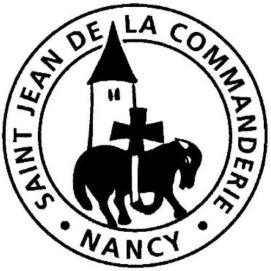 8 décembre 20192ème dimanche de l’Avent  AConvertissez-vous !Ce jour-là, la racine de Jessé sera dressée comme un étendard pour les nations. Is 11, 10 Alors qu’Isaïe annonce la venue de celui qui apportera au monde la justice et la paix, St Paul nous rappelle que nous nous unifions autour du Christ en nous accueillant les uns les autres. Mais saurons-nous le reconnaître avec la foi et l’intensité de Jean Baptiste dans l’évangile du jour ?CHANT D’ENTRÉEAube nouvelle   1.	Aube nouvelle dans notre nuit, Pour sauver son peuple, Dieu va venir. Joie pour les pauvres, fête aujourd’hui ! Il faut préparer la route au Seigneur. (bis)2.	Bonne Nouvelle, cris et chansons. Pour sauver son peuple, Dieu va venir. Voix qui s’élève dans nos déserts.Il faut préparer la route au Seigneur. (bis)3.	Terre nouvelle, monde nouveau.Pour sauver son peuple, Dieu va venir. Paix sur la terre, Ciel parmi nous.Il faut préparer la route au Seigneur. (bis)KyrieJésus, Seigneur, toi qui es notre paix, tu fais de tous les hommes un seul homme nouveau !					tu as tué la haine en mourant sur la croix !					tu as ouvert pour nous le chemin vers le Père !Jésus, l’ami des hommes, Jésus, notre paix, prends pitié de nous qui sommes pécheurs, prends pitié de nous qui sommes pécheurs !1ère Lecture : Is 11, 1-10Isaïe annonce la venue d’un « rejeton » issu de la souche de Jessé, père de David qui sera rempli de l’esprit du Seigneur. Il sauvera le monde en apportant aux nations la justice et la paix pour vivre harmonieusement.Psaume 71Voici venir un jour sans fin, jour de justice et de paix.Dieu, donne au roi tes pouvoirs,À ce fils de roi ta justice.Qu’il gouverne ton peuple avec justice,Qu’il fasse droit aux malheureux !En ces jours-là fleurira la justice,Grande paix jusqu’à la fin des lunes !Qu’il domine de la mer à la merEt du Fleuve jusqu’au bout de la terre !Il délivrera le pauvre qui appelleEt le malheureux sans recours.Il aura souci du faible et du pauvre,Du pauvre dont il sauve la vie.Que son nom dure toujours ;Sous le soleil, que subsiste son nom !En lui, que soient bénies toutes les familles de la terre,Que tous les pays le disent bienheureux !2ème Lecture : Rm 15, 4-9St Paul appelle tous les hommes à suivre le Christ : les juifs pour répondre à la fidélité de Dieu qui leur a envoyé son fils ; les païens pour rendre grâce à la miséricorde de Dieu révélée par le Christ.Évangile : Mt 3, 1-12Alléluia. Alléluia.	Préparer les chemins du Seigneur, rendez droits ses sentiers :	Tout être vivant verra le salut de Dieu. Alléluia.PRIÈRE DES FIDÈLESFrères et sœurs, comme le prophète Isaïe annonçant la venue d’un sauveur apportant justice et paix pour le monde entier, tournons-nous vers le Seigneur avec un cœur plein de foi et d’espérance pour lui présenter nos demandes pour le monde et pour nos frères.« Convertissez-vous » proclame Jean le Baptiste.Pour que chacun de nous profite de ce temps de l’Avent en vue de retrouver, approfondir ou exprimer sa foi, Dieu de paix, nous te prions. R/R/	Sûrs de ton amour et forts de notre foi, Seigneur, nous te prions.« En ces jours-là sortira un rejeton des racines de Jessé. Sur lui reposera l’esprit du Seigneur, esprit de sagesse et de discernement » nous dit Isaïe.Pour qu’en ces jours difficiles de réformes en cours, les responsables politiques aient le souci de la dignité de l’homme et de la juste répartition des richesses, Dieu de paix, nous te prions. R/« Accueillez-vous les uns les autres comme le Christ vous a accueillis pour la gloire de Dieu », nous enseigne St Paul.Pour qu’à l’approche de Noël, nous sachions mieux regarder, écouter, recevoir les migrants, les handicapés, les victimes des violences des hommes ou de la nature, Dieu de paix, nous te prions. R/Le Seigneur n’abandonne pas ses enfants : remplis d’espérance dans la fidélité de Dieu et dans l’accomplissement de ses promesses, laissons nos prières monter vers lui.Par Jésus, le Christ, notre Seigneur. – Amen.COMMUNIONToi qui viens pour tout sauver.Toi qui viens pour tout sauver, l’univers périt sans toi ;Fais pleuvoir sur lui ta joie, toi qui viens pour tout sauver.Viens sauver tes fils perdus, dispersés, mourant de froid ;Dieu qui fus un jour en croix, viens sauver tes fils perdus.Viens offrir encor’ ton Pain et ton Vin aux miséreux ;Pour qu’ils voient le don de Dieu, viens offrir encor’ ton Pain.Toi qui viens pour tout sauver, fais lever enfin le jourDe la paix dans ton amour, toi qui viens pour tout sauver.Attendre vraimentle Seigneur,c’est lui conservernotre foi… et, privésde la consolation de sa présence,demeurer suspendu àson retour.Bienheureux Guerric d’Igny (vers 1070-1157)